KREISSCHÜTZENVERBAND KIEL von 1906 e.V.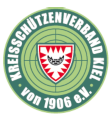 Mitglied im Norddeutschen Schützenbund v. 1860 e.V.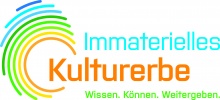 Sportverband Kiel e.V. - Kieler Jugendring e.V.	 Erklärungen zu den Formularen                                                         “Nichtstarterklärung zur Landesmeisterschaft“.Ist ein Teilnehmer nur Einzelstarter, genügt zur Abmeldung zur Landesmeister-	schaft (LM) das Formular Einzel. Ist ein Teilnehmer nicht nur Einzelstarter, sondern auch Mannschaftsteilnehmer 	und er wird als Einzelstarter abgemeldet, dann bekommen trotzdem alle drei	Mannschaftteilnehmer eine Startbenachrichtigung zur LM.	Es besteht ja die Möglichkeit, bei der LM die Mannschaft umzumelden.Soll diese Mannschaft auch nicht bei der LM starten, dann muss zusätzlich das	Formular Mannschaft ausgefüllt werden.Wird nur die Mannschaft abgemeldet, dann bekommen trotzdem die Einzelstarter 	dieser Mannschaft eine Startbenachrichtigung zur LM. 	Es muss dann zusätzlich das Formular Einzel ausgefüllt werden, damit auch diese	Starter keine Benachrichtigung zur LM bekommen.Soll nur die Mannschaft abgemeldet werden und die Einzelteilnehmer sollen sich 	über das LM-Limit qualifizieren genügt das Formular Mannschaft zur Abmeldung.Anmerkung: Sollten sich dann trotzdem alle drei Mannschaftsteilnehmer qualifizieren, kann daraus nachträglich keine Mannschaft mehr gemacht werden6.	Nur wenn diese Regeln richtig und vollständig angewandt werden, können Fehler-	meldungen zur Landesmeisterschaft seitens des Kreises vermieden werden. 	KSVK-Sportleitung	Oktober 2022	